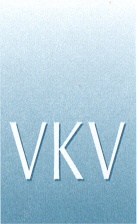 Anmeldung zur Vogelausstellung 2019Aussteller:	.............................................................................Anschrift:		.............................................................................VKV-Nr.:  ..........	 ÖKB-Nr.:  ...........           Sonstige:  ...............Anmeldeschluß ist der 09.11.2019 Formular bitte retournieren anSusanne Gunz, Dorf 75, 6858 Bildstein oder Tel. 0043/5572/41354.E-Mail: gunz.susanne@gmail.com     Es ist wichtig, die Vogelanzahl rechtzeitig zu melden!!! Prämierung:Rahmenschau:Sparte (E, K, G, W)Anzahl VögelExotenKanarien(Groß)SitticheWellensittiche TischflügeGroßflügeVitrinen